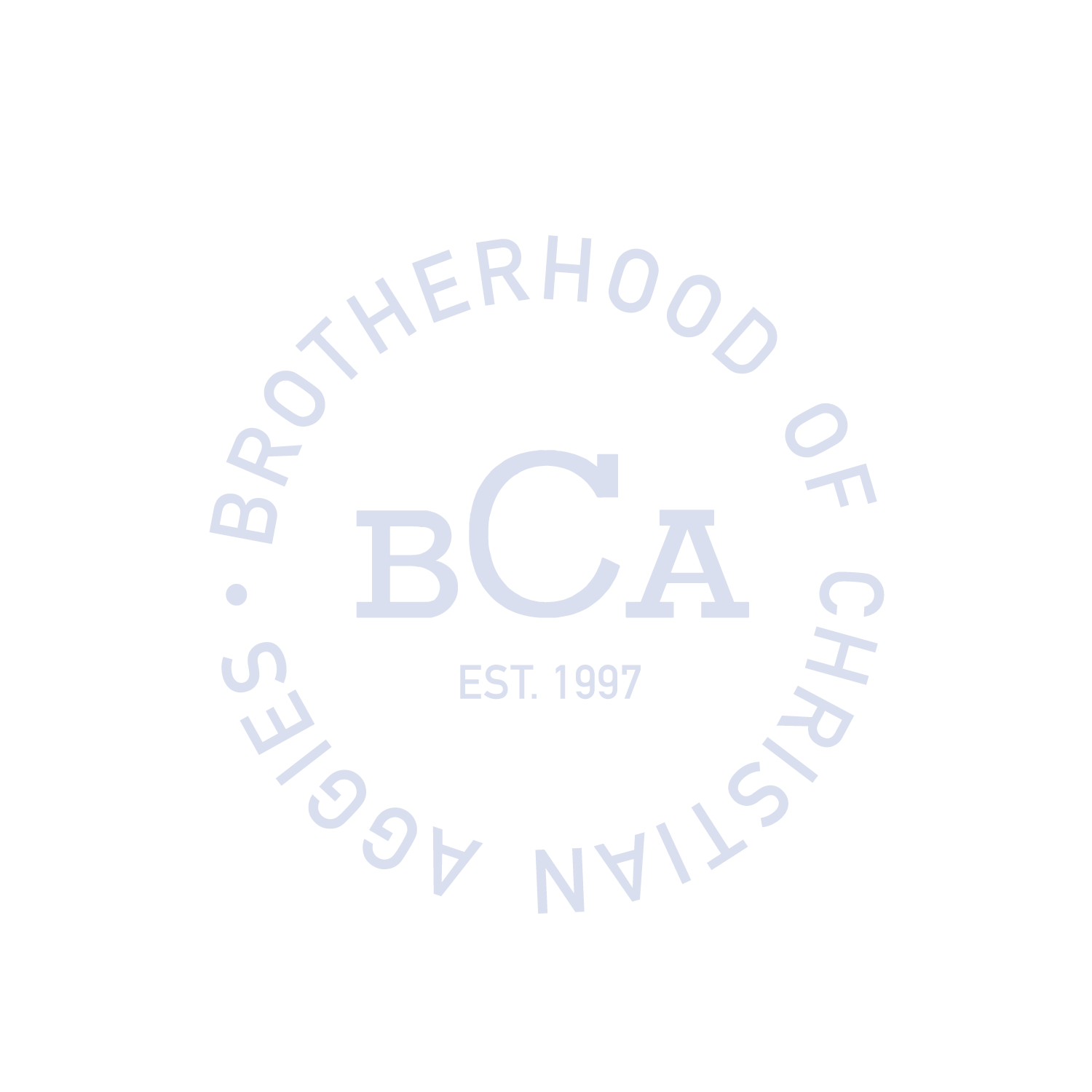      Name ______________________ Email ______________________  Phone ______________________  Class Year ___________________  GPA ________________________Howdy! Thank you for considering this application. 
Please place answers on a separate documentPlease do not put your name anywhere on the separate doc or in the name of the document1 page max for all answersWhat is the most important belief in your life and how has it changed you?What is something you are passionate about and how have you pursued it?Tell about a time you failed and how you responded to the failure?What children’s TV show were you most emotionally attached to? Why?Submit each separate document to the google form link belowGoogle Form Link: BCA APPS 2022Submit the page above with general information as the “Cover Sheet” Submit your separate one page document with answers only to “Question Responses”